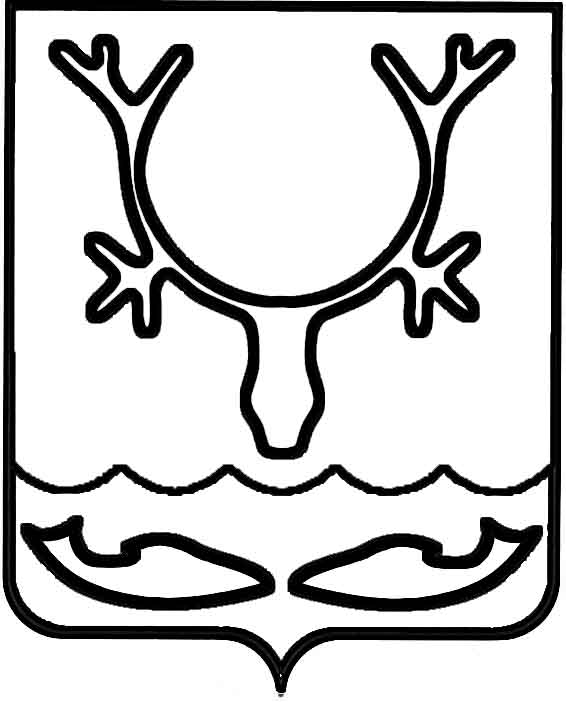 Администрация муниципального образования
"Городской округ "Город Нарьян-Мар"ПОСТАНОВЛЕНИЕОб утверждении Порядка предоставления территориальным общественным самоуправлениям на конкурсной основе грантов в форме субсидий       на реализацию социально значимых проектов, направленных на благоустройство территории территориального общественного самоуправленияВ соответствии с частью 4 статьи 78.1 Бюджетного кодекса Российской Федерации, частью 11 статьи 27 Федерального закона от 06.10.2003 № 131-ФЗ
"Об общих принципах организации местного самоуправления в Российской Федерации", пунктом 4 статьи 31 Устава муниципального образования "Городской округ "Город Нарьян-Мар" Администрация муниципального образования "Городской округ "Город Нарьян-Мар" П О С Т А Н О В Л Я Е Т:Утвердить Порядок предоставления территориальным общественным самоуправлениям на конкурсной основе грантов в форме субсидий на реализацию социально значимых проектов, направленных на благоустройство территории территориального общественного самоуправления.2.	Настоящее постановление вступает в силу с 1 января 2024 года и подлежит официальному опубликованию.ПриложениеУТВЕРЖДЕНпостановлением Администрациимуниципального образования"Городской округ "Город Нарьян-Мар"от 27.09.2023 № 1388ПОРЯДОКПРЕДОСТАВЛЕНИЯ ТЕРРИТОРИАЛЬНЫМ ОБЩЕСТВЕННЫМ САМОУПРАВЛЕНИЯМ НА КОНКУРСНОЙ ОСНОВЕ ГРАНТОВ В ФОРМЕ СУБСИДИЙ НА РЕАЛИЗАЦИЮ СОЦИАЛЬНО ЗНАЧИМЫХ ПРОЕКТОВ, НАПРАВЛЕННЫХ НА БЛАГОУСТРОЙСТВО ТЕРРИТОРИЙ ТЕРРИТОРИАЛЬНОГО ОБЩЕСТВЕННОГО САМОУПРАВЛЕНИЯРаздел IОбщие положения1.1.	Настоящий Порядок предоставления территориальным общественным самоуправлениям на конкурсной основе грантов в форме субсидий на реализацию социально значимых проектов, направленных на благоустройство территорий территориального общественного самоуправления (далее – Порядок, конкурс), разработан в соответствии с частью 4 статьи 78.1 Бюджетного кодекса Российской Федерации, частью 11 статьи 27 Федерального закона от 06.10.2003 № 131-ФЗ
"Об общих принципах организации местного самоуправления в Российской Федерации", пунктом 4 статьи 31 Устава муниципального образования "Городской округ "Город Нарьян-Мар", пунктом 9.1 части 9 Положения "О территориальном общественном самоуправлении в муниципальном образовании "Городской округ "Город Нарьян-Мар", утвержденного решением Совета городского округа "Город Нарьян-Мар" от 29.03.2018 № 501-р, и устанавливает расходное обязательство муниципального образования "Городской округ "Город Нарьян-Мар" в целях реализации муниципальной программы муниципального образования "Городской округ "Город Нарьян-Мар" "Развитие институтов гражданского общества 
в муниципальном образовании "Городской округ "Город Нарьян-Мар", утвержденной постановлением Администрации МО "Городской округ "Город Нарьян-Мар"
от 31.08.2018 № 583, в пределах бюджетных ассигнований, предусмотренных
в бюджете муниципального образования "Городской округ "Город Нарьян-Мар"
на указанные цели в текущем финансовом году.1.2.	Настоящий Порядок определяет общие положения, требования 
к участникам конкурса, порядок проведения конкурса, порядок и условия предоставления гранта в форме субсидий, порядок предоставления и утверждения отчета об использовании гранта в форме субсидии, требования к осуществлению контроля за соблюдением условий и порядка предоставления гранта в форме субсидий и ответственности за их нарушение, порядок его возврата.1.3.	Основные понятия, используемые в настоящем Порядке:1) территориальное общественное самоуправление – самоорганизация граждан по месту их жительства на части территории муниципального образования "Городской округ "Город Нарьян-Мар" для самостоятельного и под свою ответственность осуществления собственных инициатив по вопросам местного значения (далее – ТОС, участник конкурса, заявитель);2) конкурсная комиссия – комиссия Администрации муниципального образования "Городской округ "Город Нарьян-Мар" по предоставлению субсидий
и грантов из бюджета муниципального образования "Городской округ "Город 
Нарьян-Мар" (далее – конкурсная комиссия);3) организатор конкурса – Администрация муниципального образования "Городской округ "Город Нарьян-Мар" в лице отдела по работе с общественными организациями;4) главный распорядитель бюджетных средств – Администрация муниципального образования "Городской округ "Город Нарьян-Мар";5) грант в форме субсидии – средства бюджета муниципального образования "Городской округ "Город Нарьян-Мар" (далее – городской бюджет), предоставляемые в виде разового платежа ТОС – победителям конкурса;6) социально значимый проект – комплекс мероприятий, разработанный ТОС, направленный на благоустройство территории территориального общественного самоуправления;7) единый портал бюджетной системы Российской Федерации – государственная интегрированная информационная система управления общественными финансами "Электронный бюджет", создаваемая в соответствии 
с распоряжением Правительства Российской Федерации от 20 июля 2011 г. № 1275-р;8) органы муниципального финансового контроля – Контрольно-счетная палата муниципального образования "Городской округ "Город Нарьян-Мар", структурное подразделение Администрации муниципального образования "Городской округ "Город Нарьян-Мар", уполномоченное на организацию и проведение проверок соблюдения получателем средств из бюджета муниципального образования "Городской округ "Город Нарьян-Мар" условий и порядка предоставления финансовой поддержки и иных требований, установленных соответствующими нормативными правовыми актами.1.4.	Гранты в форме субсидий предоставляются ТОС на конкурсной основе.1.5.	Целью проведения конкурса является благоустройство территорий ТОС.1.6.	Задачами проведения конкурса являются:1) создание условий для более широкого вовлечения населения муниципального образования в процесс осуществления собственных инициатив по вопросам местного значения;2) развитие территориального общественного самоуправления.1.7.	Участие в конкурсе является добровольным. Плата за участие в конкурсе
не взимается.1.8.	Организатор конкурса не возмещает участникам конкурса расходы, связанные с подготовкой и подачей заявок на участие в конкурсе.1.9.	Конкурсная комиссия формируется из числа муниципальных служащих Администрации муниципального образования "Городской округ "Город Нарьян-Мар", работников, замещающих в Администрации муниципального образования "Городской округ "Город Нарьян-Мар" должности, не относящиеся к должностям муниципальной службы, и депутатов Совета городского округа "Город Нарьян-Мар".Порядок работы конкурсной комиссии и персональный состав конкурсной комиссии утверждается постановлением Администрации муниципального образования "Городской округ "Город Нарьян-Мар".1.10.	При формировании проекта решения о бюджете, проекта решения
о внесении изменений в решение о бюджете сведения о субсидиях, предусмотренных настоящим Порядком, подлежат обязательному размещению на едином портале бюджетной системы Российской Федерации.1.11.	Информация об отборе участников размещается на едином портале бюджетной системы Российской Федерации в сроки, установленные настоящим Порядком.Раздел IIТребования к участникам конкурса2.1.	На дату подачи заявки участники конкурса должны соответствовать следующим требованиям:1) ТОС должно быть создано в предусмотренных Федеральным законом
от 12.01.1996 № 7-ФЗ "О некоммерческих организациях" формах (за исключением государственных корпораций, государственных компаний, общественных объединений, являющихся политическими партиями), зарегистрировано 
и осуществлять на территории муниципального образования "Городской округ "Город Нарьян-Мар" свою деятельность, направленную на решение социальных проблем, развитие гражданского общества в Российской Федерации, а также осуществлять виды деятельности, предусмотренные статьей 31.1 Федерального закона от 12.01.1996 
№ 7-ФЗ "О некоммерческих организациях" и решением Совета городского округа "Город Нарьян-Мар" от 24.06.2015 № 116-р "Об установлении видов деятельности некоммерческих организаций для признания их социально ориентированными";2) у участника конкурса на дату подачи заявки должна отсутствовать просроченная задолженность по возврату в городской бюджет субсидий, бюджетных инвестиций, предоставленных в том числе в соответствии с иными правовыми актами, и иная просроченная задолженность перед городским бюджетом;3) у участника конкурса на дату подачи заявки должна отсутствовать неисполненная обязанность по уплате налогов, сборов, страховых взносов, пеней, штрафов и процентов, подлежащих уплате в соответствии с законодательством Российской Федерации о налогах и сборах;4) участник конкурса на дату подачи заявки не должен находиться в процессе реорганизации (за исключением реорганизации в форме присоединения
к юридическому лицу, являющемуся участником отбора, другого юридического лица), ликвидации, в отношении них не введена процедура банкротства, деятельность участника отбора не приостановлена в порядке, предусмотренном законодательством Российской Федерации;5) на дату подачи заявки отсутствуют сведения в реестре дисквалифицированных лиц о руководителе, членах коллегиального исполнительного органа, лице, исполняющем функции единоличного исполнительного органа, 
или главном бухгалтере участника конкурса;6) на дату подачи заявки участник конкурса не должен являться иностранным юридическим лицом, в том числе местом регистрации которого является государство или территория, включенные в утверждаемый Министерством финансов Российской Федерации перечень государств и территорий, используемых для промежуточного (офшорного) владения активами в Российской Федерации (далее – офшорные компании), а также российским юридическим лицом, в уставном (складочном) капитале которых доля прямого или косвенного (через третьих лиц) участия офшорных компаний в совокупности превышает 25 процентов (если иное не предусмотрено законодательством Российской Федерации). При расчете доли участия офшорных компаний в капитале российских юридических лиц не учитывается прямое 
и (или) косвенное участие офшорных компаний в капитале публичных акционерных обществ (в том числе со статусом международной компании), акции которых обращаются на организованных торгах в Российской Федерации, а также косвенное участие таких офшорных компаний в капитале других российских юридических лиц, реализованное через участие в капитале указанных публичных акционерных обществ;7) на дату подачи заявки участник конкурса не должен получать средства
из городского бюджета на основании иных муниципальных правовых актов муниципального образования "Городской округ "Город Нарьян-Мар" на цели, установленные настоящим Порядком.Раздел IIIОрганизация проведения конкурса3.1.	Организатор конкурса при проведении конкурса осуществляет следующие функции:1) готовит информационное извещение о проведении конкурса, размещает его 
на официальном сайте Администрации в информационно-телекоммуникационной сети "Интернет" (adm-nmar.ru) и публикует в ближайшем выпуске официального печатного издания муниципального образования "Городской округ "Город Нарьян-Мар" 
и (или) в общественно-политической газете Ненецкого автономного округа "Няръяна вындер" ("Красный тундровик") до начала срока приема заявок на участие в конкурсе, в течение 10 рабочих дней со дня принятия решения о проведении конкурса размещает извещение на едином портале бюджетной системы Российской Федерации;2) осуществляет регистрацию заявок в журнале заявок (Приложение 1 
к настоящему Порядку) в хронологическом порядке, исходя из даты поступления заявки в Администрацию;3) проверяет полноту представления и правильность оформления документов, полученных от ТОС, претендующих на участие в конкурсе;4) консультирует по вопросам, связанным с оформлением документов 
для участия в конкурсе, порядком их предоставления;5) оповещает членов конкурсной комиссии о дате, времени и месте проведения заседания конкурсной комиссии;6) готовит материалы на заседание конкурсной комиссии и вносит их 
на рассмотрение конкурсной комиссии;7) ведет протокол заседания конкурсной комиссии;8) в течение 5 (пяти) рабочих дней с даты изготовления протокола конкурсной комиссии готовит информационное сообщение о результатах конкурса и размещает
на официальном сайте Администрации в информационно-телекоммуникационной сети "Интернет" (adm-nmar.ru), едином портале бюджетной системы Российской Федерации. Сообщение должно содержать дату, время и место рассмотрения заявок; информацию об участниках конкурса, заявки которых были рассмотрены; информацию об участниках конкурса, заявки которых были отклонены, с указанием причин отклонения; последовательность оценки заявок, присвоенную по критериям оценки; наименование ТОС, с которым заключается соглашение, и размер предоставляемого ТОС гранта в форме субсидии;9) обеспечивает сохранность поступивших заявок и прилагаемых к ним документов в соответствии с утвержденной номенклатурой дел Администрации;10) обеспечивает подготовку соглашений о представлении грантов;11) не позднее чем на 10 (десятый) рабочий день со дня окончания срока, установленного для приема заявок на конкурс, размещает заявки участников конкурса на официальном сайте Администрации в информационно-телекоммуникационной сети "Интернет".3.2.	Информационное извещение о проведении конкурса должно содержать:1) сроки начала и окончания приема заявок на участие в конкурсе;2) время и место приема заявок на участие в конкурсе, почтовый адрес 
для направления заявок на участие в конкурсе;3) номер телефона и контактное лицо для получения консультаций по вопросам подготовки заявок на участие в конкурсе;4) место и дату проведения конкурса;5) сетевой адрес официального сайта Администрации в информационно-телекоммуникационной сети "Интернет";6) требование к участникам конкурса;7) перечень документов, которые участник должен представить на конкурс;8) порядок подачи документов участниками конкурса;9) порядок отзыва заявок, внесения изменений в заявку;10) правила рассмотрения заявок участников конкурса;11) порядок предоставления участникам конкурса разъяснений положений объявления о проведения конкурса, даты начала и окончания срока представления разъяснений;12) указание срока, в течение которого победитель конкурса должен подписать соглашение о предоставлении гранта в форме субсидии;13) дату размещения на едином портале бюджетной системы Российской Федерации, официальном сайте Администрации в информационно-телекоммуникационной сети "Интернет" (adm-nmar.ru) результатов конкурса;14) информацию о показателях достижения результатов предоставления гранта в форме субсидии.Раздел IVПорядок проведения конкурса4.1.	Прием заявок на участие в конкурсе осуществляется в сроки, указанные
в извещении о проведении конкурса, и не может быть менее 30 (тридцати) календарных дней.4.2.	Каждый заявитель, претендующий на получение гранта в форме субсидии, имеет право предоставить только одну заявку.Внесение изменений в заявку на участие в конкурсе допускается только путем представления для включения в ее состав дополнительной информации (в том числе документов), представленной в период приема заявок на участие в конкурсе.4.3.	Заявка на участие в конкурсе может быть отозвана до окончания срока приема заявок путем направления в адрес организатора конкурса соответствующего обращения. Отозванные заявки не учитываются при определении количества заявок, представленных на участие в конкурсе.4.4.	Для участия в конкурсе, подтверждения соответствия участника конкурса требованиям, указанным в пункте 2.1 настоящего Порядка, заявитель предоставляет организатору конкурса следующие документы:1) заявку на участие в конкурсе по форме согласно Приложению 2 к настоящему Порядку;2) анкету участника конкурса по форме согласно Приложению 3 к настоящему Порядку;3) перечень затрат, источником финансового обеспечения которых является грант, по форме согласно Приложению 4 к настоящему Порядку;4) копию действующей редакции устава ТОС со всеми внесенными изменениями (представляется в случае, если в течение календарного года ТОС 
не принимал участие в иных конкурсах, проводимых Администрацией, и изменения 
в устав в данный период внесены не были);5) справку об исполнении налогоплательщиком (плательщиком сбора, налогоплательщиком страховых взносов, налоговым агентом) обязанности по уплате налогов, сборов, страховых взносов, пеней, штрафов, процентов, выданную не ранее чем за три месяца до окончания срока приема заявок на участие в конкурсе;6) копии документов, представленных организацией в федеральный орган исполнительной власти, уполномоченный в сфере регистрации некоммерческих организаций, в соответствии с пунктом 3 или пунктом 3.1 статьи 32 Федерального закона от 12.01.1996 № 7-ФЗ "О некоммерческих организациях" (за предыдущий финансовый год) (представляется в случае, если в течение календарного года ТОС
не принимал участие в иных конкурсах, проводимых Администрацией);7) к заявлению, по усмотрению заявителя, могут прилагаться иные документы
и информация в соответствии с критериями оценки заявок на участие в конкурсе, определенными настоящим Порядком;8) заявление о согласии на обработку персональных данных по форме согласно Приложению 5 к настоящему Порядку;9) согласие на размещение заявки на официальном сайте Администрации муниципального образования "Городской округ "Город Нарьян-Мар"
в информационно-телекоммуникационной сети "Интернет", едином портале бюджетной системы Российской Федерации по форме согласно приложению 6 
к настоящему Порядку;10) выписку из единого государственного реестра юридических лиц, сформированную по состоянию не ранее даты опубликования объявления
о проведении конкурса (документ не обязательный для предоставления, в случае непредставления выписки организатор конкурса формирует выписку на сайте https://egrul.nalog.ru/index.html/ по состоянию на дату подготовки заключения).4.5.	Участник конкурса несет установленную законом ответственность
за достоверность представленных документов и информации.Представляемые участниками конкурса документы должны быть сброшюрованы в один том, пронумерованы, подписаны руководителем ТОС 
и заверены печатью ТОС (при наличии).Заявка с прилагаемыми документами может быть направлена почтовой связью, доставлена лично.Заявка на участие в конкурсе, поступившая в адрес организатора конкурса 
после окончания срока приема заявок (в том числе почтовой связью), не допускается 
к участию в конкурсе, о чем делается отметка в протоколе конкурсной комиссии.Документы, представленные на конкурс, участнику конкурса не возвращаются.4.6.	Документы, указанные в пункте 4.4 настоящего Порядка, могут быть представлены представителем участника конкурса. В этом случае представитель участника конкурса дополнительно представляет копию паспорта гражданина Российской Федерации и копию доверенности, подтверждающей полномочия
на осуществление действий от имени участника конкурса, удостоверенной надлежащим образом, выданной на его имя.4.7.	Организатор конкурса в течение 10 (десяти) рабочих дней с даты окончания срока, установленного для представления заявок на участие в конкурсе, проверяет представленные участниками конкурса документы на комплектность и соответствие требованиям, установленным настоящим Порядком.По итогам проведения проверки организатор конкурса в установленный настоящим пунктом срок составляет заключение на каждую поданную заявку, 
в котором отражает информацию о ее соответствии установленным требованиям настоящего Порядка.Заключение в срок не позднее чем за 2 (два) рабочих дня до начала проведения конкурса направляется организатором конкурса членам конкурсной комиссии.4.8.	Заседание конкурсной комиссии по рассмотрению заявок назначается
не позднее чем на 10 (десятый) рабочий день со дня окончания срока, установленного для проверки документов и подготовки заключения.На заседании конкурсная комиссия утверждает список заявителей, допущенных
к участию в конкурсе, и список заявителей, не допущенных к участию в конкурсе. Данные заносятся в протокол конкурсной комиссии. Заявители, не допущенные
к участию в конкурсе, извещаются организатором конкурса в течение 5 (пяти) рабочих дней с даты изготовления протокола.К участию в конкурсе участники не допускаются, заявка участника конкурса отклоняется в следующих случаях:1) заявка представлена участником, не соответствующим требованиям, установленным пунктом 2.1 настоящего Порядка;2) заявка, представленная участником, не соответствует требованиям настоящего порядка;3) участником предоставлена недостоверная информация, в том числе о месте нахождения и адресе ТОС;4) участником представлена заявка позднее срока, установленного в извещении
о проведении конкурса;5) участником представлен неполный перечень документов, указанных 
в пункте 4.4 настоящего Порядка;6) участником представлено более одной заявки.4.9.	Конкурсная комиссия при проведении конкурса:1) рассматривает представленные заявки на участие в конкурсе;2) каждый член конкурсной комиссии заполняет оценочный лист 
(Приложение 7 к настоящему Порядку) по каждой заявке.4.10.	Секретарь конкурсной комиссии:1) производит подсчет количества баллов, набранных участниками конкурса;2) формирует итоговый рейтинг по форме согласно Приложению 8 к настоящему Порядку;3) готовит протокол конкурсной комиссии.4.11.	Конкурсные процедуры завершаются определением победителей.4.12.	Срок изготовления протокола конкурсной комиссии составляет 3 (три) рабочих дня со дня завершения конкурсных процедур.4.13.	Конкурс признается несостоявшимся в случаях:1) если ни один из участников конкурса не соответствует требованиям 
пункта 2.1 настоящего Порядка;2) если в течение срока, установленного для подачи заявок, не подана ни одна заявка;3) если в течение срока, установленного для подачи заявок, подана одна заявка.Решение о признании конкурса несостоявшимся вносится в протокол конкурсной комиссии.4.14.	Проекты, представленные участниками конкурса, рассматриваются конкурсной комиссией по следующим критериям:1) оформление территории ТОС;2) охват населения;3) тиражирование социального проекта;4) реалистичность бюджета социального проекта и обоснованность планируемых расходов на реализацию социального проекта.К критерию оформления территории ТОС относится установка малых архитектурных форм, детских (игровых, спортивных) площадок или элементов к ним, урн, скамеек, посадка зеленых насаждений.К критерию охвата населения относится количество граждан, проживающих 
на территории ТОС.К критерию тиражирования социального проекта относится возможность дальнейшего использования социального проекта в качестве положительной практики.К критерию реалистичности бюджета социального проекта и обоснованности планируемых расходов на реализацию социального проекта относятся соответствие запрашиваемых средств на поддержку целей и мероприятий социального проекта (обоснованность сметы), привлечение внебюджетных средств для реализации социального проекта.4.15.	На основании полученных баллов формируется итоговый рейтинг, 
в котором проекты, получившие наибольшее количество баллов, получают более высокий рейтинг. При равном количестве полученных баллов приоритет отдается заявке ТОС, поступившей ранее других.4.16.	Средства выделяются в соответствии с итоговым рейтингом ТОС, участвующим в конкурсе, в следующем объеме:Участник конкурса, занявший первое место, награждается грантом в форме субсидии в размере 150 000 (сто пятьдесят тысяч) рублей.Участник конкурса, занявший второе место, награждается грантом в форме субсидии в размере 100 000 (сто тысяч) рублей.Участник конкурса, занявший третье место, награждается грантом в форме субсидии в размере 50 000 (пятьдесят пять тысяч) рублей.4.17.	После определения суммы средств на конкретный проект и наличия нераспределенного остатка средств, предназначенных на поддержку проектов, 
в рейтинге выбирается следующий проект, получивший наибольший балл. Распределение остатка производится в пределах лимитов бюджетных обязательств, предусмотренных на эти цели в текущем финансовом году в городском бюджете, 
но не более 25 000 (двадцать пять тысяч) рублей.Раздел VПорядок и условия предоставления гранта в форме субсидии5.1.	Предоставленные гранты в форме субсидии могут быть использованы
на возмещение фактически произведенных и документально подтвержденных, а также планируемых в течение календарного года расходов, возникающих в связи
с благоустройством территории ТОС.5.2.	С победителями конкурса в течение 10 (десяти) рабочих дней с даты изготовления протокола конкурсной комиссии заключаются соглашения
о предоставлении грантов (далее – соглашение) по форме, утвержденной приказом Управления финансов Администрации.5.3.	Организатор конкурса в течение 3 (трех) рабочих дней со дня заключения соглашения готовит проект распоряжения о предоставлении гранта в форме субсидии.Перечисление гранта в форме субсидии осуществляет отдел бухгалтерского учета и отчетности Администрации не позднее 15 (пятнадцати) рабочих дней с даты подписания распоряжения о предоставлении гранта.Грант в форме субсидии считается предоставленным в день списания средств
со счета Администрации.Грант в форме субсидии должен быть использован победителем конкурса
не позднее 31 декабря года, в котором он был предоставлен.Результатом использования гранта в форме субсидии является реализация социального проекта, указанного в заявке.Показатели достижения результатов, включая показатели в части материальных и нематериальных объектов и (или) услуг, планируемых к получению в случае реализации социального проекта, в результате реализации гранта в форме субсидии, устанавливаются в соглашении.Раздел VIПорядок предоставления и утверждения отчета об использованиигранта в форме субсидии, требования к осуществлению контроляза соблюдением условий и порядка предоставления грантав форме субсидий и ответственности за их нарушение,порядок его возврата6.1.	Получатель гранта в форме субсидии обязан представить в Администрацию отчет о расходах, источником финансового обеспечения которых является грант, 
и отчет о достижении значений результатов предоставления гранта (далее – отчеты) 
по формам, утвержденным приказом Управления финансов Администрации.6.2.	Отчеты предоставляются в срок не позднее 30 января года, следующего
за годом предоставления гранта в форме субсидии.6.3.	К отчетам получатель гранта в форме субсидии представляет организатору конкурса документы, подтверждающие фактически произведенные расходы (договоры со всеми приложениями, счета-фактуры, товарно-транспортные накладные, акты выполненных работ, платежные поручения или товарные чеки унифицированной формы, договоры возмездного оказания услуг и т.д.).К отчетам получатель гранта в форме субсидии готовит аналитическую записку произвольной формы о достижении результатов, показателей, включая показатели
в части материальных и нематериальных объектов и (или) услуг, при реализации социального проекта.6.4.	Организатор конкурса, органы муниципального финансового контроля
в обязательном порядке осуществляют проверку соблюдения получателями грантов условий и порядка их предоставления, в том числе в части достижения результатов предоставления субсидии. Мониторинг достижения результатов предоставления субсидии проводится главным распорядителем бюджетных средств, органом муниципального финансового контроля, исходя из достижения значений результатов предоставления субсидии, определенных соглашением, и событий, отражающих факт завершения соответствующего мероприятия по получению результата предоставления субсидии (контрольная точка), в порядке, утвержденном приказом Министерства финансов Российской Федерации от 29 сентября 2021 года № 138н "Об утверждении Порядка проведения мониторинга достижения результатов предоставления субсидий, в том числе грантов в форме субсидий, юридическим лицам, индивидуальным предпринимателям, физическим лицам - производителям товаров, работ, услуг".При осуществлении проверки организатор конкурса запрашивает у получателя гранта подтверждающие документы и сведения, необходимые для проведения проверки (осуществления проверки).Получатель гранта обязан предоставлять запрашиваемые документы и сведения в течение 3 (трех) рабочих дней со дня получения запроса. В случае направления запроса почтовым отправлением запрос считается полученным по истечении 
30 (тридцати) календарных дней со дня направления запроса.6.5.	Организатор конкурса проводит проверку отчетов в течение 10 (десяти) рабочих дней с даты окончания срока, установленного для его представления.По итогам рассмотрения отчетов организатор конкурса в срок, установленный
в настоящем пункте, составляет заключение об использовании гранта в форме субсидии.6.6.	В случае направления организатором конкурса запроса о предоставлении документов и сведений, необходимых для проведения проверки, срок для проверки отчетов и подготовки заключения исчисляется со дня получения запрашиваемых документов (сведений).6.7.	Отчеты рассматриваются и утверждаются на заседании конкурсной комиссии. Заседание конкурсной комиссии назначается не позднее чем 
на 20 (двадцатый) рабочий день со дня окончания срока, установленного для проверки отчетов и подготовки заключения.6.8.	При необходимости получатель гранта может быть приглашен на заседание комиссии.6.9.	Решение об утверждении отчетов оформляется протоколом, который изготавливается в течение 3 (трех) рабочих дней со дня заседания конкурсной комиссии.6.10.	За несоблюдение условий и порядка предоставления гранта в форме субсидии получатель гранта в форме субсидии несет ответственность в соответствии
с законодательством Российской Федерации, настоящим Порядком и соглашением.6.11.	В случае если средства гранта в форме субсидии не использованы полностью на цели, указанные в пункте 5.1 настоящего Порядка, получатель гранта
в форме субсидии обязан вернуть неиспользованные средства гранта в форме субсидии. Возврат гранта в форме субсидии осуществляется в порядке, предусмотренном с пунктами 6.13 и 6.14 настоящего Порядка.6.12.	Грант в форме субсидии также подлежит возврату в городской бюджет
в следующих случаях:1) использования гранта в форме субсидии на цели, не предусмотренные настоящим Порядком;2) использования гранта в форме субсидии за пределами сроков, установленных соглашением;3) непредставления отчетов в установленный срок;4) установления факта представления ложных либо намеренно искаженных сведений;5) нарушения получателем гранта иных условий, установленных настоящим Порядком;6) неисполнения софинансирования (в случае если софинансирование было предусмотрено заявкой, соглашением);7) в случае непредставления в срок, установленный пунктом 6.4 настоящего Порядка, документов и сведений, необходимых для проведения проверки (осуществления проверки);8) в иных случаях, предусмотренных законодательством Российской Федерации.6.13.	В случае установления фактов, указанных в пунктах 6.11 и 6.12 настоящего Порядка, организатор конкурса в срок не более 30 (тридцати) календарных дней со дня изготовления протокола направляет получателю гранта требование 
о возврате гранта в форме субсидии (далее – требование).В случае направления требования почтовым отправлением требование считается полученным по истечении 30 (тридцати) календарных дней со дня его направления.6.14.	Грант в форме субсидии, перечисленный получателю гранта, подлежит возврату в городской бюджет в течение 30 (тридцати) календарных дней с даты получения требования о возврате гранта в форме субсидии путем перечисления денежных средств на лицевой счет Администрации в сумме, указанной в требовании.6.15.	При отказе получателя гранта в форме субсидии от возврата суммы гранта в форме субсидии, указанной в требовании, организатор конкурса передает документы в правовое управление Администрации для принятия мер по взысканию подлежащих возврату бюджетных средств в судебном порядке, установленном законодательством Российской Федерации.Приложение 1к Порядку предоставлениятерриториальным общественным самоуправлениямна конкурсной основе грантов в форме субсидийна реализацию социально значимых проектов,направленных на благоустройство территориитерриториального общественного самоуправленияЖУРНАЛ ЗАЯВОКПриложение 2к Порядку предоставлениятерриториальным общественным самоуправлениямна конкурсной основе грантов в форме субсидийна реализацию социально значимых проектов,направленных на благоустройство территории территориального общественного самоуправленияГлаве города Нарьян-Мара__________________________________от ________________________________________________________________,адрес:__________________________________тел. _____________________________ЗАЯВКАна участие в конкурсе на реализацию социально значимыхпроектов, направленных на благоустройство территории территориального общественного самоуправленияПрошу рассмотреть документы _________________________________________                                                                  (полное наименование ТОС)для участия в городском конкурсе на реализацию социально значимых проектов, направленных на благоустройство территории территориального общественного самоуправления, на условиях, установленных Порядком предоставления территориальным общественным самоуправлениям на конкурсной основе грантов 
в форме субсидий на реализацию социально значимых проектов, направленных 
на благоустройство территории территориального общественного самоуправления.В соответствии с пунктом 4.4 Порядка к заявке прилагаю следующие документы:1) _______________________________________________________________________;2) _______________________________________________________________________;3) _______________________________________________________________________;4) _______________________________________________________________________.С порядком проведения конкурса ознакомлен и согласен.Полноту и достоверность сведений, указанных в конкурсных материалах, подтверждаю.Уведомлен о том, что участники конкурса, представившие недостоверные данные, не допускаются к участию в городском конкурсе или снимаются с участия 
в конкурсе в процессе его проведения.К заявлению прилагаются документы на _______ листах.________________________ _____________ ______________________________(наименование должности         (подпись)        (фамилия, инициалы)  руководителя ТОС)"___" _________ 20__ г.М.П. (при наличии)Приложение 3к Порядку предоставлениятерриториальным общественным самоуправлениямна конкурсной основе грантов в форме субсидийна реализацию социально значимых проектов,направленных на благоустройство территории территориального общественного самоуправленияАНКЕТАучастника конкурса на реализацию социально значимыхпроектов, направленных на благоустройство территории территориальногообщественного самоуправленияКраткое описание мероприятий социального проекта, для финансового обеспечения которого запрашивается грант в форме субсидии (в соответствии 
с критериями оценки, заявителю предлагается описать, что именно будет оформляться на территории ТОС, какие элементы благоустройства планируются к установке, будет ли продолжен социальный проект (тиражирование проекта) и есть ли возможность дальнейшего использования социального проекта в качестве положительной практики)Краткое описание эффекта от реализации социального проекта, результаты предоставления субсидии (значение конечного результата), которые должны быть конкретными, измеримымиДостоверность информации, представленной в анкете участника конкурса 
на реализацию социально значимых проектов, направленных на развитие территориального общественного самоуправления, подтверждаю.__________________________ _____________ _________________________________ (наименование должности            (подпись)         (фамилия, инициалы)   руководителя ТОС)"_____" ______________ 20__ г.М.П. (при наличии)Приложение 4к Порядку предоставлениятерриториальным общественным самоуправлениямна конкурсной основе грантов в форме субсидийна реализацию социально значимых проектов,направленных на благоустройство территориитерриториального общественного самоуправленияПереченьзатрат, источником финансового обеспечениякоторых является грантПриложение 5к Порядку предоставлениятерриториальным общественным самоуправлениямна конкурсной основе грантов в форме субсидийна реализацию социально значимых проектов,направленных на благоустройство территории территориального общественного самоуправленияГлаве города Нарьян-Мара__________________________________от ________________________________________________________________,адрес:__________________________________тел. _____________________________Заявлениео согласии на обработку персональных данныхЯ, _________________________________________________________________,                             (фамилия, имя, отчество (при наличии))паспорт: __________________________________________________________________   (серия, номер, дата выдачи документа, наименование выдавшего органа,   реквизиты иного документа, подтверждающего полномочия представителя)____________________________________________________________________,проживающий по адресу: ____________________________________________________настоящим свободно, своей волей и в своем интересе даю согласие Администрации муниципального образования "Городской округ "Город Нарьян-Мар", юридический адрес: 166000, Ненецкий автономный округ, г. Нарьян-Мар, ул. им. В.И. Ленина, д. 12, на обработку своих персональных данных (сбор, систематизацию, накопление, хранение, уточнение, использование, блокирование, уничтожение), содержащихся 
в документах, представленных в целях подачи заявки на участие в конкурсе 
на реализацию социально значимых проектов, направленных на благоустройство территории территориального общественного самоуправления.Перечень персональных данных, на обработку которых дается согласие, включает в себя любую информацию, представляемую в заявлении и в других представляемых документах в указанных выше целях.Я ознакомлен(а) с тем, что:Согласие на обработку персональных данных действует с даты подписания настоящего согласия до момента достижения цели обработки персональных данных или его отзыва.Согласие на обработку персональных данных может быть отозвано на основании письменного заявления в произвольной форме. В случае отзыва согласия  на обработку персональных данных оператор вправе продолжить обработку персональных данных без согласия при наличии оснований, указанных в пунктах 2 - 11 части 1 статьи 6, 
части 2 статьи 10 и части 2 статьи 11 Федерального закона от 27.07.2006 № 152-ФЗ
"О персональных данных"."____" ___________ 20___ г.              ______________/__________________/                                                                                      (подпись)                  (Ф.И.О.)Приложение 6к Порядку предоставлениятерриториальным общественным самоуправлениямна конкурсной основе грантов в форме субсидийна реализацию социально значимых проектов,направленных на благоустройство территории территориального общественного самоуправленияГлаве города Нарьян-Мара__________________________________от ________________________________________________________________,адрес:__________________________________тел. _____________________________СОГЛАСИЕна размещение заявки на официальном сайтеАдминистрации муниципального образования "Городской округ"Город Нарьян-Мар" в информационно-телекоммуникационной сети"Интернет", едином портале бюджетной системыРоссийской ФедерацииНастоящим выражаю свое согласие на размещение заявки __________________ на официальном сайте Администрации муниципального образования "Городской округ "Город Нарьян-Мар" в информационно-телекоммуникационной сети "Интернет", едином портале бюджетной системы Российской Федерации.________________________    ____________      ___________________________(наименование должности            (подпись)           (фамилия, инициалы)  руководителя ТОС)"___" _________ 20__ г.М.П. (при наличии)Приложение 7к Порядку предоставлениятерриториальным общественным самоуправлениямна конкурсной основе грантов в форме субсидийна реализацию социально значимых проектов,направленных на благоустройство территориитерриториального общественного самоуправленияОЦЕНОЧНЫЙ ЛИСТСправочная информация:Признание заявителя участником конкурса:Оценка заявкиЧлен Комиссии _________________    ______________________________                                     (подпись)                    (расшифровка подписи)Приложение 8к Порядку предоставлениятерриториальным общественным самоуправлениямна конкурсной основе грантов в форме субсидийна реализацию социально значимых проектов,направленных на благоустройство территориитерриториального общественного самоуправленияИТОГОВЫЙ РЕЙТИНГ27.09.2023№1388И.о. главы города Нарьян-Мара Д.В. Анохин№ п/пНаименование заявителяДата подачи заявкиЗаявка, количество листовФИО руководителя (представителя заявителя)Номер контактного телефонаПолное наименование ТОССокращенное наименование ТОСОрганизационно-правовая формаДата регистрации (при создании до 1 июля 2002 года)Дата внесения записи о создании в Единый государственный реестр юридических лиц (при создании после 1 июля 2002 года)Основной государственный регистрационный номерИндивидуальный номер налогоплательщика (ИНН)Код по общероссийскому классификатору продукции (ОКПО)Код(ы) и наименование видов деятельности, осуществляемых ТОС, 
по общероссийскому классификатору экономической деятельности (ОКВЭД)Код причины постановки на учет (КПП)Номер расчетного счетаНаименование банкаБанковский идентификационный код (БИК)Номер корреспондентского счетаАдрес (место нахождения) постоянно действующего органа ТОСПочтовый адресТелефонСайт в сети ИнтернетАдрес электронной почтыНаименование должности руководителяФамилия, имя, отчество руководителяЧисленность работниковОбщая сумма денежных средств, полученных ТОС в предыдущем году, из них:Взносы учредителей (участников, членов)Гранты и пожертвования юридических лицПожертвования физических лицСредства, предоставленные из федерального бюджета, бюджетов Российской Федерации, местных бюджетовПоказатели достижения результатов (значение конечного результата), включая показатели в части материальных и нематериальных объектов и (или) услуг, планируемых к получению в результате реализации гранта в форме субсидии, которые должны быть конкретными, измеримымиОбщая сумма планируемых расходовЗапрашиваемый размер гранта в форме субсидииПредполагаемая сумма софинансированияКоличество граждан, проживающих на территории ТОСНаименование ПолучателяИНННаименование главного распорядителя средств бюджетаГлава по БКЕдиница измерения:Руб.по ОКЕИ383Наименование показателяКод строкиКод направления расходования грантаСумма, итого1234Поступило средств, всего:0100Хв том числе: из бюджета муниципального образования "Городской округ "Город Нарьян-Мар"0110ХВыплаты по расходам, всего:0200Закупка работ и услуг, всего:0210200из них:Закупка непроизведенных активов, нематериальных активов, материальных запасов и основных средств, всего:0220300из них:иные выплаты, всего:0230820из них:Остаток гранта на конец отчетного периода, всего:0300Xв том числе: подлежит возврату в бюджет муниципального образования "Городской округ "Город Нарьян-Мар"0310XАдминистрация муниципального образования "Городской округ "Город Нарьян-Мар"_____________/________(подпись) (ФИО)_____________/___________(подпись) (ФИО)1. Фамилия, инициалы члена конкурсной комиссии2. Наименование ТОС – заявителя (номер заявки)3. Название конкурса4. Можете ли Вы быть объективны 
в оценке данного проекта?ДаНетЕсли нет, то почему?4. Можете ли Вы быть объективны 
в оценке данного проекта?№ п/пВопросОтветОтвет№ п/пВопросДаНет1Соответствует ли заявитель требованиям 
к участникам конкурса?2Поступила ли заявка в установленный срок?3Соответствует ли заявка установленным требованиям?4Допустить заявителя к участию в конкурсе?№ п/пНаименование показателей оценкиРазмер балловОценка в баллах1Оформление территории ТОСОформление территории ТОСОформление территории ТОС1.1.Малые архитектурные формы0 – не планируется установка 
в результате реализации социального проекта5 – планируется установка в результате реализации социального проекта1.2.Детские (игровые, спортивные) площадки или элементы к ним0 – не планируется установка 
в результате реализации социального проекта5 – планируется установка в результате реализации социального проекта1.3.Зеленые насаждения0 – не планируется озеленение 
в результате реализации социального проекта5 – планируется озеленение в результате реализации социального проекта1.4.Светодиодные гирлянды (световая сетка, световой дождь и т.д.)0 – не планируется установка 
в результате реализации социального проекта5 – планируется установка в результате реализации социального проекта1.5.Урны0 – не планируется установка 
в результате реализации социального проекта5 – планируется установка в результате реализации социального проекта1.6.Скамейки0 – не планируется установка 
в результате реализации социального проекта5 – планируется установка в результате реализации социального проекта2.Охват населенияОхват населенияОхват населения2.1.Количество граждан, проживающих 
на территории ТОС0 – до 50 человек;3 – от 50 до 100 человек;5 – свыше 100 человек3.Тиражирование социального проектаТиражирование социального проектаТиражирование социального проекта3.1.Возможность дальнейшего использования социального проекта в качестве положительной практики0 – нет возможности дальнейшего продолжения социального проекта;5 – социальный проект может быть реализован на постоянной основе4.Реалистичность бюджета социального проекта и обоснованность планируемых расходов на реализацию социального проектаРеалистичность бюджета социального проекта и обоснованность планируемых расходов на реализацию социального проектаРеалистичность бюджета социального проекта и обоснованность планируемых расходов на реализацию социального проекта4.1.Соответствие запрашиваемых средств на поддержку целей 
и мероприятий социального проекта (обоснованность сметы)0 – социальный проект не соответствует данному показателю;5 – социальный проект соответствует данному показателю4.2.Привлечение внебюджетных средств для реализации социального проекта0 – софинансирование социального проекта отсутствует;3 – софинансирование социального проекта составляет до 10 процентов 
от запрашиваемой суммы гранта;5 – софинансирование социального проекта составляет 10 процентов и более от запрашиваемой суммы грантаИтого:Итого:Итого:№ п/пНаименование ТОССреднее значение оценок членов конкурсной комиссии 
(в порядке убывания)Результат1.2.3.